ROTINA DO TRABALHO PEDAGÓGICO PARA SER REALIZADA EM CASA (BII-B) - Profª CARMEN> Data: 27/04 a 01/05 de 2020Creche Municipal “Maria Silveira Mattos”SEGUNDA-FEIRATERÇA-FEIRAQUARTA-FEIRAQUINTA-FEIRASEXTA-FEIRA***BERÇÁRIO II-B	* Hora da história: As cores do Matheus.(O livro será disponibilizado no grupo)*Estimulação da Coordenação motora- Atividade bola no Alvo.- Colocar um balde ou uma caixa a uma distância da criança, incentivá-la a chutar uma bola no alvo, se houver dificuldade em chutar incentive-a a rolar a bola com as mãos.  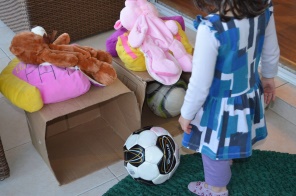 *** BERÇÁRIO II-B*Hora da leitura: Mundo Bita - Quebra-Cabeça disponível: https://youtu.be/xPQpagdYKNs(O link do vídeo será disponibilizado no grupo no dia da atividade)* Estimulação do raciocínio lógico e coordenação motora.- Atividade: Tampa, destampa - Disponibilize no chão várias tupperware (Vasilhas de plástico) cada uma com suas tampas, incentive a criança a destampar, depois misture as tampas e a estimule a encontrar e encaixar a tampa correta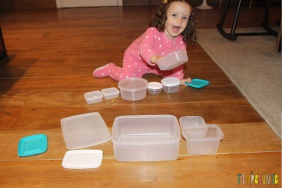 REPLANEJAMENTO – ESTUDO EM CASAREPLANEJAMENTO – ESTUDO EM CASA01/05 – FERIADODIA DO TRABALHO